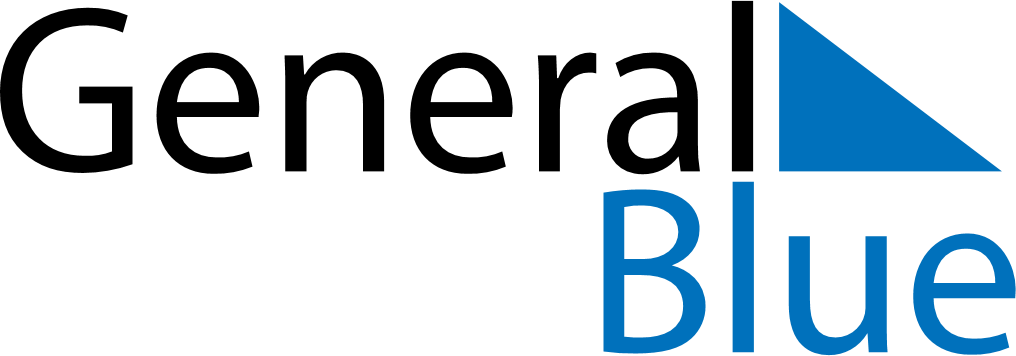 June 2025June 2025June 2025June 2025SingaporeSingaporeSingaporeSundayMondayTuesdayWednesdayThursdayFridayFridaySaturday12345667Hari Raya HajiHari Raya Haji89101112131314151617181920202122232425262727282930